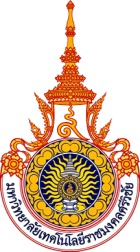 แบบคำร้องขอจัดตั้งชมรม                                                                                                                   คณะวิทยาศาสตร์และเทคโนโลยีการประมง  มหาวิทยาลัยเทคโนโลยีราชมงคลศรีวิชัย วิทยาเขตตรังวันที่................................................	ข้าพเจ้านักศึกษา มหาวิทยาลัยเทคโนโลยีราชมงคลศรีวิชัย ตามบัญชีรายชื่อที่แนบท้าย จำนวน..............คน ซึ่งมีลักษณะ ไม่จัดเฉพาะกลุ่ม เปิดกว้างหลากหลาย มีความประสงค์จัดตั้งชมรม....................................................................................................อันเป็นกิจกรรมส่งเสริมในด้าน	 กิจกรรมด้านพัฒนาคุณธรรมจริยธรรม                                                                                                          กิจกรรมด้านพัฒนาทักษะทางวิชาการและวิชาชีพ                                                                                             กิจกรรมด้านพัฒนาบุคลิกภาพ			                                                                                                กิจกรรมด้านพัฒนาสุขภาพ	                                                                                                                   กิจกรรมด้านทำนุบำรุงส่งเสริมศิลปวัฒนธรรมและสิ่งแวดล้อม พร้อมทั้งนี้ข้าพเจ้าได้แนบเอกสารหลักฐานการจัดตั้งชมรม ตามรายการต่อไปนี้ วัตถุประสงค์การจัดตั้งชมรม                                                                                                                            รายชื่อคณะกรรมการบริหารชมรม (แนบสำเนาบัตรนักศึกษาหรือบัตรประชาชน และระบุตำแหน่งของตนให้ชัดเจน)                                                                                                                                                                                                                                 แบบเสนอรายชื่ออาจารย์ที่ปรึกษาชมรม			                                                                                                รายชื่อสมาชิกชมรม	                                                                                                                   ร่างโครงการ/กิจกรรม	ข้าพเจ้าและสมาชิกชมรม ยินดีจะปฏิบัติตามระเบียบมหาวิทยาลัยเทคโนโลยีราชมงคลศรีวิชัย ว่าด้วยกิจกรรมนักศึกษา พ.ศ. ๒๕๕๐ ทุกประการ									       ลงชื่อ......................................................									                  (                                       )										   ประธานชมรมมติสโมสรนักศึกษา คณะวิทยาศาสตร์และเทคโนโลยี                 การประมงเมื่อการประชุม ครั้งที่ ..... /.......   วันที่......................................การพิจารณาของรองคณบดีฝ่ายพัฒนานักศึกษา     อนุมัติ     ไม่อนุมัติ ลงชื่อ......................................................                                   (                                       )                นายกสโมสรนักศึกษา                                                                                                       วันที่.......................................................ลงชื่อ......................................................                                   (                                       )                                     รองคณบดีฝ่ายพัฒนานักศึกษา วันที่......................................................